17 marzo 202317 domande per divertirci e celebrare la festa d’Irlanda insieme a Mauro, Lisi, Maarja ed ovviamente Kieran!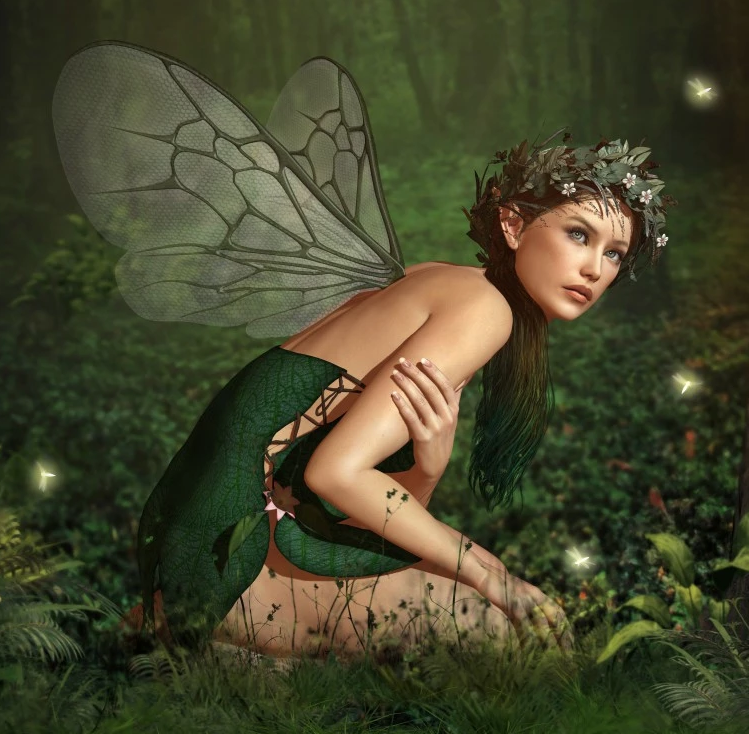 Per rispondere correttamente, non bisogna solo essere conoscitori della saga, ma è necessario anche seguire gli aggiornamenti di tutte le piattaforme legate alla serie creata da Diletta Nicastro!Il primo che consegnerà il quiz con tutte le risposte corrette vincerà la versione digitale del racconto ‘L’ultima recita’, inedito inserito nella ristampa del libro ‘Le antiche pietre di Dalriada’. Pronti per la sfida?Inviare il quiz completo a info@ilmondodimauroelisi.it. E ora: BUON DIVERTIMENTO!1. Quale parola è stata scelta nel #Vocabolario del 17 marzo 2023 sulla pagina Facebook de ‘Il mondo di Mauro & Lisi’? Mettere mi piace, condividere e scrivere qui di seguito la parola prescelta __________________________________________________________________________________________2. Di quale parola è custode nazionale Diletta Nicastro?__________________________________________________________________________________________3. Qual è il compositore preferito da Mauro Cavalieri e quale il brano?__________________________________________________________________________________________4. In quale racconto Lisi e Kieran vanno a vedere il Celtic insieme per la prima volta?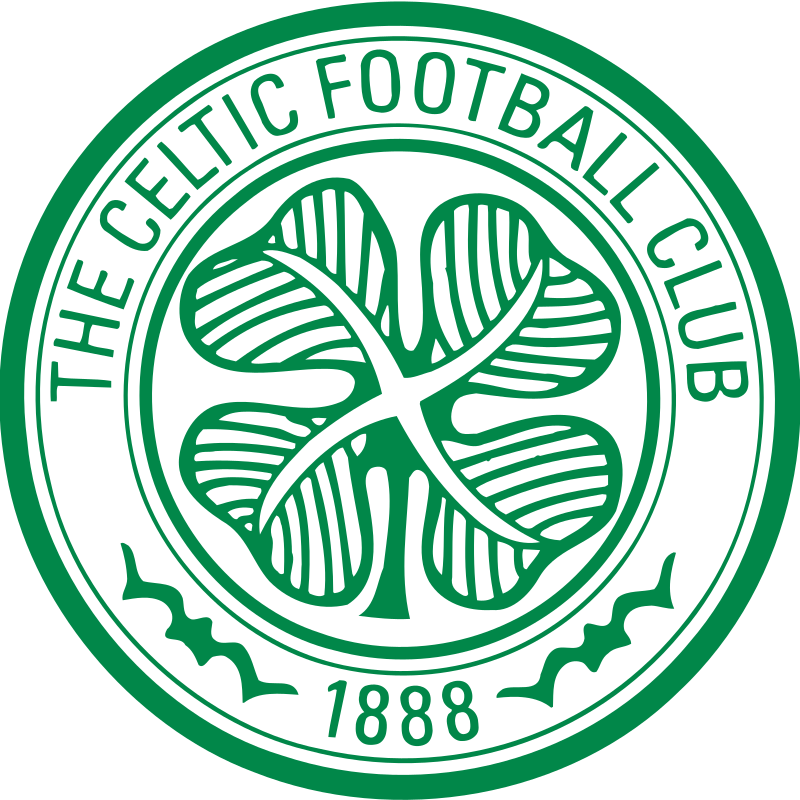 __________________________________________________________________________________________5. Quale candidatura italiana alla Lista del Patrimonio Mondiale dell’UNESCO è stata deliberata dal Consiglio Direttivo della Commissione Nazionale Italiana per l’UNESCO per il 2024?__________________________________________________________________________________________6. Come si chiama il gatto di Maarja Tender?__________________________________________________________________________________________7. Qual è l’articolo più letto in assoluto del blog #Mozzafiato di Diletta Nicastro?__________________________________________________________________________________________8. Quale Patrimonio Unesco Immateriale condividono Italia e Irlanda?__________________________________________________________________________________________9. In quale celebre gioco da tavola è citato ‘Il mondo di Mauro & Lisi’?__________________________________________________________________________________________10. Come si chiama la tesi con cui si è laureata Diletta Nicastro, recentemente divenuta un libro?__________________________________________________________________________________________11. Come si sono conosciuti Lisi e Kieran? __________________________________________________________________________________________12. Quale social avventuroso è citato in Attacco a Parigi? __________________________________________________________________________________________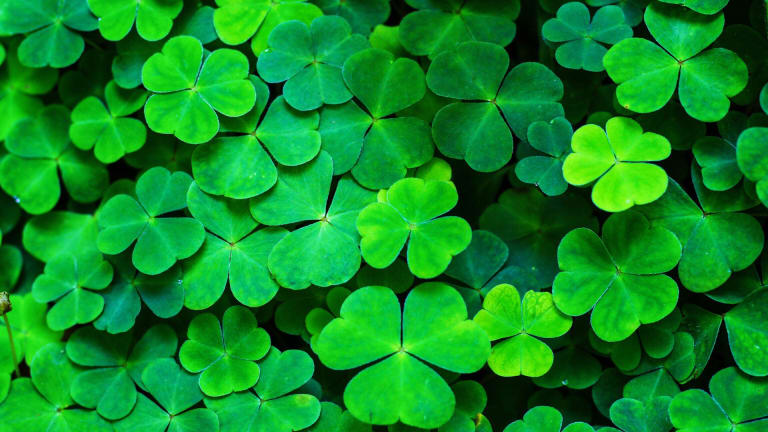 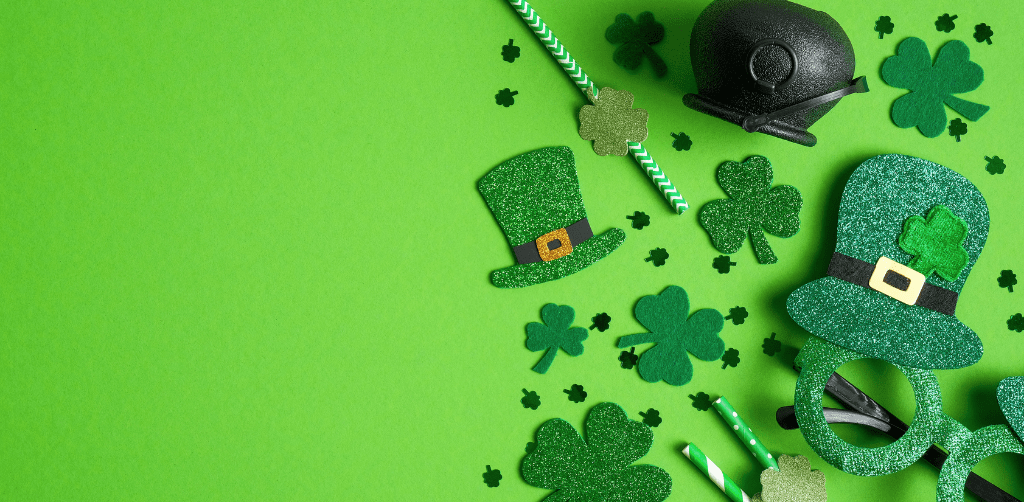 13. Quale sport pratica la protagonista di Un principe per Agla? __________________________________________________________________________________________14. Quali sono la città e la contea natale di Kieran? __________________________________________________________________________________________15. Quale sito Unesco va a proteggere Mauro Cavalieri sull’isola verde?__________________________________________________________________________________________16. A quale eredità dei genitori, Mauro non vuole che Lisi neppure si avvicini?__________________________________________________________________________________________17. Scegli una canzone cara al tuo cuore, che ti infonde gioia e allegria e scrivi qui titolo e interprete.Il vincitore del concorso sarà annunciato linkando la canzone prescelta!__________________________________________________________________________________________